Kultur | Lokales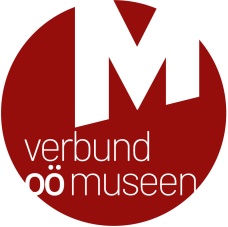 Leonding, November 2023Oberösterreichs Museumswelt traf sich in PregartenJedes Jahr Anfang November findet der Oberösterreichische Museumstag statt. Diese jährliche Fachtagung ist der Treffpunkt all jener, die in den oberösterreichischen Museen tätig sind – der Großteil davon engagiert sich ehrenamtlich.   Die Tagung findet jeweils in einer anderen Region Oberösterreichs statt und greift immer ein aktuelles Thema aus der Museumswelt auf. Am 4. November 2023 lud der Verbund Oberösterreichischer Museen als Veranstalter in Kooperation mit dem Museum Pregarten in das Kulturhaus Bruckmühle in Pregarten ein. Mit rund 120 Teilnehmerinnen und Teilnehmern war die Tagung besonders gut besucht. Eröffnet wurde der Oberösterreichische Museumstag von Landeshauptmann Mag. Thomas Stelzer. 
Herausforderung Museumsarbeit
Die Museumsarbeit ist spannend und abwechslungsreich. Neben der Erfassung der Sammlungsobjekte, der so genannten Inventarisierung, gestalten Museen laufend Ausstellungen und bieten abwechslungsreiche Vermittlungsprogramme wie Führungen und Workshops sowie vielfältige Veranstaltungen an. Daneben sind auch die Öffentlichkeitsarbeit und natürlich digitale Angebote für die Museen wichtige Arbeitsbereiche. Zudem zählen die Pflege und der Erhalt der oftmals historischen Museumsgebäude zu den Aufgaben der Museumsvereine.  Das alles mit in der Regel kleinen Teams zu bewerkstelligen, ist allerdings eine große Herausforderung. Dazu kommt, dass rund 80 Prozent der Museen in Oberösterreich ehrenamtlich geführt werden und sämtliche Aufgabenbereiche in den Museen ausschließlich von vielen freiwillig Engagierten übernommen werden. Ohne das große Engagement all dieser Freiwilligen könnte die Museumslandschaft Oberösterreichs gar nicht bestehen!Wie zeitgemäße Museumsarbeit mit kleinen ehrenamtlichen Teams dennoch gelingen kann, war das Thema des heurigen Oberösterreichischen Museumstages. Neben Fachreferaten am Vormittag standen am Nachmittag mehrere Diskussionsrunden zu den unterschiedlichen Aufgabenbereichen – von der richtigen Pflege der Museumssammlungen bis zur ansprechenden Kulturvermittlung –auf dem Programm. Ziel dieser Dialoge war es, neben gelungenen Faktoren oder Erfolgsbeispielen auch den Problemen und Hürden in der täglichen Museumsarbeit Raum zu geben sowie Unterstützungsbedarf zu formulieren, um das Angebot seitens der Beratungsstellen und des Landes den Bedürfnissen entsprechend schärfen zu können.Teil des Tagungsprogramms war auch eine Workshop-Führung durch das Museum Pregarten, bei dem Obmann Dr. Reinhold Klinger über die 30-jährige Geschichte des Museums berichtete und Einblicke in die Konzeption und Neugestaltung sowie in die weitere Entwicklung des Hauses bot. Treffpunkt der „Museumsszene“Der Oberösterreichische Museumstag ist der alljährliche Treffpunkt der „Museumsszene“ in Oberösterreich. Mit rund 120 Personen war die Tagung im Kulturhaus Bruckmühle auch überaus gut besucht und die Museumsleute nutzten eifrig die Möglichkeiten zum fachlichen Austausch und zur Diskussion. Eine besondere Ehre für die Teilnehmerinnen und Teilnehmer war, dass die Tagung von Landeshauptmann Mag. Thomas Stelzer persönlich eröffnet wurde.  Am Ende der Tagung wurden auch den Absolventinnen und Absolventen der Ausbildungslehrgänge „Museumskustode/in“ und „Heimatforschung“ bei der Akademie der Volkskultur ihre Abschlusszertifikate in feierlichem Rahmen überreicht. Die Zertifikate bescheinigen eine fachlich fundierte Ausbildung im Bereich der Heimatforschung bzw. der Museumsarbeit, die dabei hilft, die vielfältigen Tätigkeiten in einem Museum adäquat ausführen zu können. ________________________________________________________________________________Für Fragen und bei Bildwünschen stehen wir Ihnen jederzeit gerne zur Verfügung. Rückfragehinweis:Verbund Oberösterreichischer MuseenMag.a Elisabeth Kreuzwieser | kreuzwieser@ooemuseen.atPromenade 37, 4020 Linzwww.ooemuseen.at | www.ooegeschichte.at
www.facebook.com/ooemuseen
www.instagram.com/ooemuseen_at Der Verbund Oberösterreichischer Museen als gemeinnütziger Verein ist die Interessengemeinschaft sowie die Service- und Beratungseinrichtung für die Museen, Sammlungen und museumsähnlichen Einrichtungen des Bundeslandes Oberösterreich.